13.04.2020 № 756Об утверждении Правил осуществления капитальных вложений в объекты муниципальной собственности города Чебоксары и предоставления субсидий на осуществление капитальных вложений в такие объекты за счет средств бюджета города Чебоксары
В соответствии со статьями 78 и 79 Бюджетного кодекса Российской Федерации, пунктом 6 Положения о бюджетных правоотношениях 
в муниципальном образовании городе Чебоксары, утвержденного решением Чебоксарского городского Собрания депутатов от 22.05.2008 № 1011, администрация города Чебоксары постановляет:1. Утвердить прилагаемые Правила осуществления капитальных вложений в объекты муниципальной собственности города Чебоксары и предоставления субсидий на осуществление капитальных вложений в такие объекты за счет средств бюджета города Чебоксары. 2. Признать утратившими силу постановления администрации города Чебоксары: от 20.02.2014 № 642 «Об утверждении Правил осуществления капитальных вложений в объекты муниципальной собственности города Чебоксары и предоставления субсидий на осуществление капитальных вложений в такие объекты за счет средств бюджета города Чебоксары»;от 11.07.2016 № 1932 «О внесении изменений в постановление администрации города Чебоксары от 20 февраля 2014 г. № 642».3. Управлению информации, общественных связей и молодежной политики администрации города Чебоксары опубликовать настоящее постановление в средствах массовой информации.4. Настоящее постановление вступает в силу со дня его официального опубликования. 5. Контроль за выполнением настоящего постановления возложить на заместителя главы администрации города Чебоксары по экономическому развитию и финансам Яковлева В.Г.Глава администрации города Чебоксары				      А.О. ЛадыковУТВЕРЖДЕНЫ постановлением  администрации города Чебоксары от 13.04.2020 № 756ПРАВИЛА осуществления капитальных вложений в объекты муниципальной собственности города Чебоксары и предоставления субсидий 
на осуществление капитальных вложений в такие объекты 
за счет средств бюджета города Чебоксары1. Настоящие правила устанавливают:а) порядок осуществления бюджетных инвестиций в форме капитальных вложений в объекты капитального строительства муниципальной собственности города Чебоксары, в том числе в целях подготовки обоснования инвестиций и проведения его технологического и ценового аудита, или в приобретение объектов недвижимого имущества в муниципальную собственность города Чебоксары за счет средств бюджета города Чебоксары (далее - бюджетные инвестиции), в том числе условия передачи органами местного самоуправления города Чебоксары муниципальным бюджетным учреждениям или автономным учреждениям города Чебоксары, муниципальным унитарным предприятиям города Чебоксары (далее - организации) полномочий муниципального заказчика по заключению и исполнению от имени муниципального образования города Чебоксары – столицы Чувашской Республики (далее – муниципальное образование) муниципальных контрактов от лица указанных органов в соответствии с настоящими Правилами, а также порядок заключения соглашений о передаче указанных полномочий;б) порядок предоставления из бюджета города Чебоксары субсидий организациям на осуществление капитальных вложений в объекты капитального строительства муниципальной собственности города Чебоксары, в том числе в целях подготовки обоснования инвестиций и проведения его технологического и ценового аудита, и объекты недвижимого имущества, приобретаемые в муниципальную собственность города Чебоксары (далее соответственно - объект, субсидия).2. Бюджетные инвестиции и предоставление субсидии осуществляются в соответствии с решениями, предусмотренными пунктом 6 Положения о бюджетных правоотношениях в муниципальном образовании городе Чебоксары, утвержденного решением Чебоксарского городского Собрания депутатов от 22 мая 2008 г. № 1011 (далее соответственно – акт (решение), Положение о бюджетных правоотношениях).Объем бюджетных инвестиций и предоставляемых субсидий должен соответствовать объему бюджетных ассигнований, предусмотренному на соответствующие цели адресной инвестиционной программой города Чебоксары, и лимитам бюджетных обязательств, доведенным в установленном порядке получателю средств бюджета города Чебоксары на цели предоставления бюджетных инвестиций и субсидий.3. Бюджетные инвестиции и предоставление субсидии в целях подготовки обоснования инвестиций и проведения его технологического и ценового аудита осуществляются в случае, если подготовка обоснования инвестиций для объекта капитального строительства в соответствии с законодательством Российской Федерации является обязательной.4. Объекты капитального строительства муниципальной собственности  города Чебоксары, созданные в результате осуществления бюджетных инвестиций, или объекты недвижимого имущества, приобретенные в муниципальную собственность города Чебоксары в результате осуществления бюджетных инвестиций, закрепляются в установленном порядке на праве оперативного управления или хозяйственного ведения за организациями с последующим увеличением стоимости основных средств, находящихся на праве оперативного управления у муниципальных  учреждений города Чебоксары либо на праве оперативного управления или хозяйственного ведения у муниципальных унитарных предприятий города Чебоксары, а также уставного фонда указанных предприятий, основанных на праве хозяйственного ведения, либо включаются в состав казны муниципального образования. 5. Осуществление капитальных вложений в объекты за счет субсидий влечет также увеличение стоимости основных средств, находящихся на праве оперативного управления или хозяйственного ведения у организаций. Осуществление капитальных вложений за счет субсидий в объекты муниципальных унитарных предприятий города Чебоксары, основанных на праве хозяйственного ведения, влечет также увеличение их уставного фонда.6. Расходы, связанные с бюджетными инвестициями, осуществляются в порядке, установленном бюджетным законодательством Российской Федерации, на основании муниципальных контрактов, заключенных в целях выполнения проектных и (или) изыскательских работ, строительства (реконструкции, в том числе с элементами реставрации, технического перевооружения) и (или) приобретения объектов:а) муниципальными заказчиками, являющимися получателями средств бюджета города Чебоксары; б) организациями, которым органы местного самоуправления города Чебоксары, осуществляющие функции и полномочия учредителя или права собственника имущества организаций, являющиеся муниципальными заказчиками, передали в соответствии с настоящими Правилами свои полномочия муниципального заказчика по заключению и исполнению 
от имени муниципального образования от лица указанных органов муниципальных контрактов.7. Муниципальные контракты заключаются и оплачиваются в пределах лимитов бюджетных обязательств, доведенных муниципальному заказчику как получателю средств бюджета города Чебоксары, либо в порядке, установленном Бюджетным кодексом Российской Федерации и иными нормативными правовыми актами, регулирующими бюджетные правоотношения, в пределах средств, предусмотренных актами (решениями), на срок, превышающий срок действия утвержденных ему лимитов бюджетных обязательств.8. В целях осуществления бюджетных инвестиций в соответствии 
с подпунктом «б» пункта 6 настоящих Правил органами местного самоуправления города Чебоксары, являющимися муниципальными заказчиками города Чебоксары, заключаются с организациями соглашения о передаче полномочий муниципального заказчика по заключению и исполнению от имени муниципального образования муниципальных контрактов от лица указанных органов (далее - соглашение о передаче полномочий).9. Соглашение о передаче полномочий может быть заключено органами местного самоуправления города Чебоксары, являющимися муниципальными заказчиками города Чебоксары, в отношении нескольких объектов.Соглашение о передаче полномочий, за исключением полномочий, передаваемых при осуществлении бюджетных инвестиций в целях подготовки обоснования инвестиций и проведения его технологического и ценового аудита, должно содержать в том числе:цель осуществления бюджетных инвестиций и их объем с распределением по годам в отношении каждого объекта с указанием его наименования, мощности, сроков строительства (реконструкции, в том числе с элементами реставрации, технического перевооружения) или приобретения, стоимости объекта, а также общего объема капитальных вложений в объект муниципальной собственности города Чебоксары, в том числе объема бюджетных ассигнований, предусмотренного соответствующему органу, указанному в абзаце первом настоящего пункта, как получателю средств  бюджета города Чебоксары. Их объем должен соответствовать объему бюджетных ассигнований на осуществление бюджетных инвестиций, предусмотренному адресной инвестиционной программой города Чебоксары;положения, устанавливающие права и обязанности организации по заключению и исполнению от имени муниципального образования в лице органа, указанного в абзаце первом настоящего пункта, муниципальных контрактов;ответственность организации за неисполнение или ненадлежащее исполнение переданных ей полномочий;положения, устанавливающие право органа, указанного в пункте 8 настоящих Правил, на проведение проверок соблюдения организацией условий, установленных заключенным соглашением о передаче полномочий;положения, устанавливающие обязанность организации по ведению бюджетного учета, составлению и представлению бюджетной отчетности органу, указанному в пункте 8 настоящих Правил, как получателю средств бюджета города Чебоксары.Соглашение о передаче полномочий, передаваемых при осуществлении бюджетных инвестиций в целях подготовки обоснования инвестиций и проведения его технологического и ценового аудита, должно содержать в том числе положения, предусмотренные абзацами четвертым - седьмым настоящего пункта, а также цель осуществления бюджетных инвестиций с указанием в отношении каждого объекта его наименования, сроков подготовки обоснования инвестиций и проведения его технологического и ценового аудита и общего объема капитальных вложений в целях подготовки обоснования инвестиций и проведения его технологического и ценового аудита, в том числе объема бюджетных ассигнований, предусмотренного органу местного самоуправлению города Чебоксары как получателю средств бюджета города Чебоксары, соответствующего акту (решению).10. Соглашения о передаче полномочий являются основанием для открытия органам, указанным в пункте 8 настоящих Правил, в Управлении Федерального казначейства по Чувашской Республике лицевых счетов получателя средств бюджета города Чебоксары по переданным полномочиям для учета операций по осуществлению бюджетных инвестиций в объекты муниципальной собственности города Чебоксары.11. Операции с бюджетными инвестициями осуществляются в порядке, установленном бюджетным законодательством Российской Федерации, законодательством Чувашской Республики и муниципальными правовыми актами города Чебоксары для исполнения бюджета города Чебоксары, и отражаются на открытых в Управлении Федерального казначейства по Чувашской Республике в порядке, установленном федеральным казначейством, лицевых счетах:а) получателя бюджетных средств - в случае заключения муниципальных  контрактов муниципальным заказчиком;б) для учета операций по переданным полномочиям получателя бюджетных средств - в случае заключения от имени муниципального образования муниципальных контрактов организациями от лица органов местного самоуправления города Чебоксары.12. В целях открытия органу местного самоуправления города Чебоксары в Управлении Федерального казначейства по Чувашской Республике лицевого счета, указанного в подпункте «б» пункта 11 настоящих Правил, организация в течение 5 рабочих дней со дня получения от органов местного самоуправления города Чебоксары подписанного им соглашения о передаче полномочий представляет в Управление Федерального казначейства по Чувашской Республике документы, необходимые для открытия лицевого счета по переданным полномочиям получателя бюджетных средств, в порядке, установленном Федеральным казначейством. Основанием для открытия лицевого счета, указанного в подпункте «б» пункта 11 настоящих Правил, является копия соглашения о передаче полномочий.13. Субсидии предоставляются организациям в размере средств, предусмотренных решением о бюджете города Чебоксары на соответствующий финансовый год и плановый период, и лимитов бюджетных обязательств, доведенных в установленном порядке получателю средств бюджета города Чебоксары на цели предоставления субсидий.14. Соглашение о предоставлении субсидии может быть заключено в отношении нескольких объектов.Соглашение о предоставлении субсидии, за исключением субсидии, предоставленной в целях подготовки обоснования инвестиций и проведения его технологического и ценового аудита, должно содержать в том числе:цель предоставления субсидии и ее объем с распределением по годам в отношении каждого объекта, на строительство (реконструкцию, в том числе с элементами реставрации, техническое перевооружение) или приобретение которого предоставляется субсидия, с указанием его наименования, мощности, сроков строительства (реконструкции, в том числе с элементами реставрации, технического перевооружения) или приобретения, стоимости объекта, а также общего объема капитальных вложений в объект муниципальной собственности города Чебоксары за счет всех источников финансового обеспечения, в том числе объема предоставляемой субсидии. Объем предоставляемой субсидии должен соответствовать объему бюджетных ассигнований на предоставление субсидии, предусмотренному адресной инвестиционной программой, и лимитам бюджетных обязательств, доведенным в установленном порядке получателю средств бюджета города Чебоксары на цели предоставления субсидий;положения, устанавливающие права и обязанности сторон соглашения о предоставлении субсидии и порядок их взаимодействия при реализации соглашения о предоставлении субсидии;условие о соблюдении муниципальным автономным учреждением города Чебоксары, муниципальным унитарным предприятием города Чебоксары при использовании субсидии положений, установленных законодательством Российской Федерации о контрактной системе в сфере закупок товаров, работ, услуг для обеспечения муниципальных нужд;положения, устанавливающие обязанность муниципального автономного учреждения города Чебоксары, муниципального унитарного предприятия города Чебоксары по открытию лицевого счета для учета операций с субсидиями в Управлении Федерального казначейства по Чувашской Республике в порядке, установленном Федеральным казначейством;сроки (порядок определения сроков) перечисления субсидии, а также положения, устанавливающие обязанность перечисления субсидии на лицевой счет, указанный в абзаце шестом настоящего пункта;положения, устанавливающие право получателя средств бюджета города  Чебоксары, предоставляющего субсидию, на проведение проверок соблюдения организацией условий, установленных соглашением о предоставлении субсидии;порядок возврата организацией средств в объеме остатка не использованной на начало очередного финансового года субсидии, ранее перечисленной этой организации, в случае отсутствия решения получателя средств бюджета города Чебоксары, предоставляющего субсидию, о наличии потребности направления этих средств на цели предоставления субсидии;порядок возврата сумм, использованных организацией, в случае установления по результатам проверок фактов нарушения этой организацией целей и условий, определенных соглашением о предоставлении субсидии;положения, предусматривающие приостановление предоставления субсидии либо сокращение объема предоставляемой субсидии в связи с нарушением организацией условия о софинансировании капитальных вложений в объект муниципальной собственности  города Чебоксары за счет иных источников в случае, если соглашением о предоставлении субсидии предусмотрено указанное условие;порядок и сроки представления отчетности об использовании субсидии организацией;случаи и порядок внесения изменений в соглашение о предоставлении субсидии, в том числе в случае уменьшения в соответствии с Бюджетным кодексом Российской Федерации получателю средств бюджета города Чебоксары ранее доведенных в установленном порядке лимитов бюджетных обязательств на предоставление субсидии, а также случаи и порядок досрочного прекращения соглашения о предоставлении субсидии.Соглашение о предоставлении субсидии в целях подготовки обоснования инвестиций и проведения его технологического и ценового аудита должно содержать в том числе положения, предусмотренные абзацами четвертым - тринадцатым настоящего пункта, а также цель предоставления субсидии и ее объем с распределением по годам в отношении каждого объекта с указанием его наименования и общего объема капитальных вложений в целях подготовки обоснования инвестиций и проведения его технологического и ценового аудита за счет всех источников финансового обеспечения, в том числе объема предоставляемой субсидии, соответствующего акту (решению), сроков подготовки обоснования инвестиций и проведения его технологического и ценового аудита.Соглашение о предоставлении субсидии в соответствии с подпунктом 6.10.2 Положения о бюджетных правоотношениях может заключаться на срок реализации решений администрации города Чебоксары, превышающий срок действия утвержденных получателю средств бюджета города Чебоксары лимитов бюджетных обязательств на предоставление субсидий.15. Операции с субсидиями, поступающими организациям, учитываются на отдельных лицевых счетах, открываемых организациям в Управлении Федерального казначейства по Чувашской Республике в порядке, установленном Федеральным казначейством.16. Санкционирование расходов организаций, источником финансового обеспечения которых являются субсидии, в том числе остатки субсидий, не использованные на начало очередного финансового года, осуществляется в порядке, установленном финансовым управлением администрации города Чебоксары.17. Неиспользованные на начало очередного финансового года остатки субсидий подлежат перечислению организациями в установленном порядке в бюджет города Чебоксары.18. В соответствии с письмом главного распорядителя средств  бюджета города Чебоксары в финансовое управление администрации города Чебоксары о наличии потребности в неиспользованных на начало очередного финансового года остатках субсидии остатки субсидии могут быть использованы в очередном финансовом году для финансового обеспечения расходов, соответствующих целям предоставления субсидии.Указанное письмо может включать несколько объектов.19. Письмо главного распорядителя средств бюджета города Чебоксары о наличии потребности организации в не использованных на начало очередного финансового года остатках субсидии представляется в финансовое управление администрации города Чебоксары на согласование вместе с пояснительной запиской, содержащей ее обоснование.____________________________________Чăваш РеспубликиШупашкар хулаадминистрацийěЙЫШĂНУ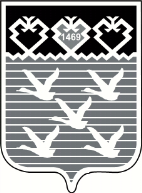 Чувашская РеспубликаАдминистрациягорода ЧебоксарыПОСТАНОВЛЕНИЕ